Words in the News- Title: 3D paintings 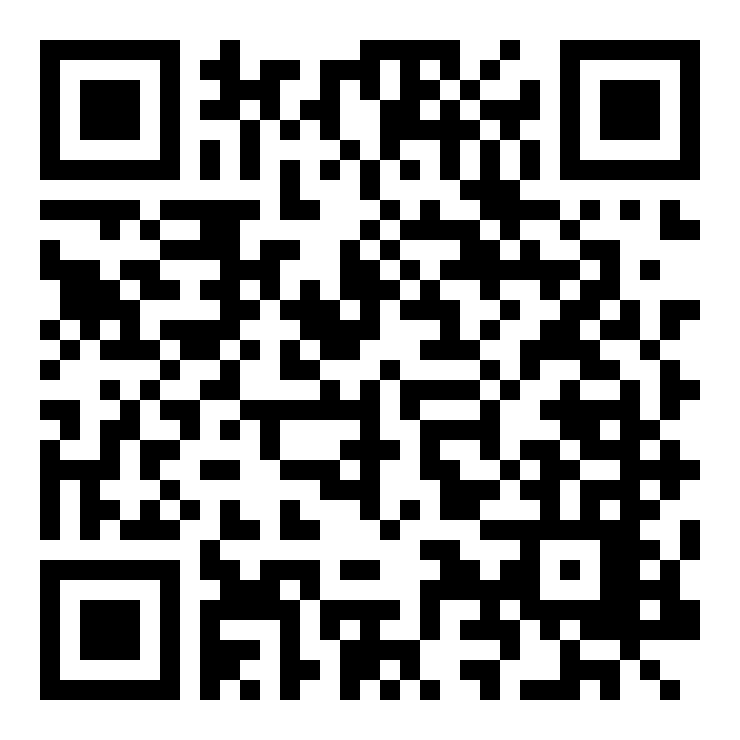 http://www.bbc.co.uk/learningenglish/english/features/witn/ep-150408   Word or PHRASE: encouragesexhibits  artworkoptical illusions brainchild  DEFINITION: Transcript  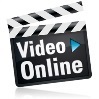 Looking good in the picture…This museum in the Philippines encourages visitors to become part of the exhibits.The artwork is designed so that, when photographed from a specific angle, optical illusions are created.The museum is the brainchild of a group of Korean artists and features over 100 3D paintings.DRAW a PICTURE: 